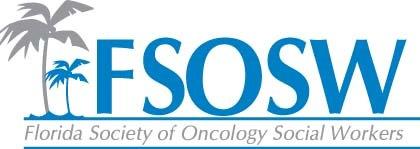 Communication ReportNovember 9, 2016Chelsea Foote, LCSWConstant ContactAll members updated75 members in constant contact and on the websiteEmails sent to membership about voting, conference, and nominations FacebookAmy has done a great job at keeping the posts updated and they always reflect pertanent information regarding oncology social work and the FSOSW missionWebsiteRegional page not updated, due to no updates being provided on various regions and eventsConference page was updated to reflect new and pertanent informationUpdatesI need reports from everyone to post on the website so the board can have access NewsletterA newsletter will come out after the conferenceIf anyone has anything specific they want added, please let me knowThoughts for next year:Constant Contact is a great way to reach our membership. I would like to work with everyone to create a timeline for announcements and emails that need to go out throughout the year. This will make the process more streamlined and ensure that everything goes out to the membership in a timely manner. 